НЕГОСУДАРСТВЕННОЕ ОБРАЗОВАТЕЛЬНОЕ  ЧАСТНОЕ УЧРЕЖДЕНИЕ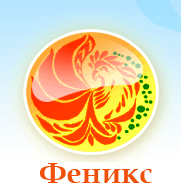 «СРЕДНЯЯ ОБЩЕОБРАЗОВАТЕЛЬНАЯ ШКОЛА «ФЕНИКС»Программа внеурочной деятельностив основной и средней школе(с учетом ФГОС ООО и ФГОС СОО)2018Пояснительная запискаВ соответствии с федеральным государственным образовательным стандартом основного общего образования основная образовательная программа основного общего образования реализуется образовательным учреждением, в том  числе  и  через внеурочную деятельность.Под внеурочной деятельностью в рамках реализации ФГОС ООО понимается образовательная деятельность, осуществляемая в формах, отличных  от  классно-  урочных, и направленная на достижение планируемых результатов освоения основной образовательной программы основного общего образования.Решение задач воспитания и социализации школьников, в контексте национального воспитательного идеала, их всестороннего развития наиболее эффективно в рамках организации внеурочной деятельности, особенно в условиях системы основного общего образования.Согласно ФГОС организация внеурочной деятельности детей является неотъемлемой частью образовательного процесса в школе, а воспитание рассматривается как миссия образования, как ценностно-ориентированный процесс. Внеурочнаядеятельность объединяет все виды деятельности обучающихся (кроме учебнойдеятельности на уроке), в которых возможно и целесообразно решение задач воспитания и социализации детей.Организация внеурочной деятельности в основной школе НОЧУ «СОШ «Феникс» опирается на следующие нормативные документы:Закон Российской Федерации «Об образовании» №273-ФЗ от 29.12 2012 года;Федеральный государственный образовательный стандарт основного общего образования (приказ Минобрнауки России от 17.12.2010 № 1897 "Об утверждении федерального государственного образовательного стандарта основного общегообразования");Федеральные требования к образовательным учреждениям в части минимальной оснащенности учебного процесса и оборудования учебных помещений (утверждены приказом Минобрнауки России от 4 октября 2010 г. № 986);СанПиН 2.4.2. 2821 - 10 «Санитарно-эпидемиологические требования к условиям и организации обучения в общеобразовательных учреждениях» (утверждены постановлением Главного государственного санитарного врача Российской Федерации от 29 декабря 2010 г. № 189);Федеральные требования к образовательным учреждениям в части охраны здоровья обучающихся, воспитанников (утверждены приказом Минобрнауки России от 28 декабря 2010 г. № 2106, зарегистрированы в Минюсте России 2 февраля 2011 г.);Письмо Минобрнауки РФ от 19.04.2011 N 03-255 «О введении федеральных государственных образовательных стандартов общего образования»Письмо Министерства образования и науки РФ «Об организации внеурочной деятельности при введении федерального государственного образовательного стандарта общего образования» от 12 мая 2011 г. № 03-2960;Письмо Министерства образования и науки Российской федерации от 25 мая 2015года № 08-1228 «О направлении рекомендаций» (Методические рекомендации по вопросам введения федерального государственного стандарта основного общего образования, разработанные Российской академией образования);Письмо Министерства образования и науки Российской федерации от 7  августа 2015 года № 08-761 «Об изучении предметных областей: «Основы религиозных культур и светской этики» и «Основы духовно-нравственной культуры народов России»»;Настоящая программа создает условия для социального, культурного и профессионального самоопределения, творческой самореализации личности ребёнка, её интеграции в системе мировой и отечественной культур.Программа педагогически целесообразна, так как способствует более разностороннему раскрытию индивидуальных способностей ребенка, которые не всегда удаётся рассмотреть на уроке, развитию у детей интереса к различным видам деятельности, желанию активно участвовать в продуктивной, одобряемой обществом деятельности, умению самостоятельно организовать своё свободное время.Занятия внеурочной деятельностью в школе проводятся в форме экскурсий,кружков, секций, круглых столов, конференций, диспутов, КВНов, викторин, праздничных мероприятий, классных часов, школьных научных обществ, олимпиад, соревнований, проектной деятельности, поисковых и научных исследований и т.д.Внеурочные занятия направляют свою деятельность на каждого ученика, чтобы он мог ощутить свою уникальность и востребованность.Цели внеурочной деятельности:Создание условий для развития и воспитания личности обучающихся, обеспечивающих формирование основ гражданской идентичности: чувства сопричастности и гордости за свою Родину, уважения к истории и культуре народа, воспитания нравственности ребенка, освоения основных социальных ролей, норм и правил.Создание воспитывающей среды, обеспечивающей активизацию социальных, интеллектуальных интересов учащихся в свободное время, развитие здоровой личности со сформированной гражданской ответственностью и правовым самосознанием, подготовленной к жизнедеятельности в новых условиях, способной на социально значимую практическую деятельность.Задачи внеурочной деятельности:Организация общественно-полезной и досуговой деятельности учащихся в тесном взаимодействии с социумом.Включение учащихся в разностороннюю внеурочную деятельность.Организация занятости учащихся в свободное от учёбы время.Развитие навыков организации и осуществления сотрудничества с педагогами, сверстниками, родителями, старшими детьми в решении общих проблем.Развитие позитивного отношения к базовым общественным ценностям (человек, семья, Отечество, природа, мир, знания, труд, культура) для формирования здорового образа жизни.Организация информационной поддержки учащихся.Совершенствование материально-технической базы организации досуга учащихся.Реализация основных программ по 5 направлениям развития личности: военно- патриотическое, спортивно-оздоровительное, духовно-нравственное, социальное, общеинтеллектуальное.Совершенствование системы мониторинга эффективности воспитательной работы в школе.Описание модели организации внеурочной деятельностиРаздел вариативной части учебного плана «Внеурочная деятельность» позволяет в полной мере реализовать требования федеральных государственных образовательных стандартов общего образования. За счет часов на внеурочные занятия общеобразовательноеучреждение реализует дополнительные образовательные программы, программу социализации обучающихся, воспитательные программы.Основными факторами, которые определяют модель организации внеурочной деятельности, являются:уровень развития дополнительного образования в школе;программное обеспечение воспитательной деятельности учителей и классных руководителей;материально-техническое обеспечение воспитательной деятельности.Основные принципы ведения внеурочной деятельности:Включение учащихся в активную деятельность.Доступность и наглядность.Связь теории с практикой.Учёт возрастных особенностей.Сочетание индивидуальных и коллективных форм деятельности.Целенаправленность и последовательность деятельности (от простого к сложному).Программа внеурочной деятельности ГБОУ «Школа с углубленным изучением иностранных языков № 1205» обеспечивает введение в действие и реализацию требований Федерального государственного образовательного стандарта основного общего образования и определяет общий и максимальный объем нагрузки обучающихся в рамках внеурочной деятельности, состав и структуру направлений и форм внеурочной деятельности по классам.Целевая направленность, стратегические и тактические цели содержанияобразованияПрограмма подготовлена с учетом требований Федеральных государственных образовательных стандартов основного общего образования санитарно- эпидемиологических правил и нормативов СанПин 2.4.2.2821-10, обеспечивает широту развития личности обучающихся, учитывает социокультурные и иные потребности, регулирует недопустимость перегрузки обучающихся.Программа составлена с целью дальнейшего совершенствования образовательного процесса, повышения результативности обучения детей, обеспечения вариативности образовательного процесса, сохранения единого образовательного пространства, а также выполнения гигиенических требований к условиям обучения школьников и сохранения их здоровья.Основные принципы программы:учет познавательных потребностей обучающихся и социального заказа родителей;включение обучающихся в активную классную и общешкольную деятельность;доступность и наглядность;связь теории с практикой;учет возрастных особенностей;сочетание индивидуальных и коллективных форм деятельности;целенаправленность и последовательность деятельности (от простого к сложному);учет кадрового потенциала образовательного учреждения;поэтапность развития нововведений;построение образовательного процесса в соответствии с санитарно- гигиеническими нормами;соблюдение преемственности и перспективности обучения.Специфика внеурочной деятельности заключается в том, что в условиях общеобразовательного учреждения ребёнок получает возможность подключиться к занятиям по интересам, познать новый способ существования - безоценочный, при этом обеспечивающий достижение успеха благодаря его способностям независимо от успеваемости по обязательным учебным дисциплинам.Внеурочная деятельность опирается на содержание основного образования, интегрирует с ним, что позволяет сблизить процессы воспитания, обучения и развития, решая тем самым одну из наиболее сложных проблем современной педагогики. В  процессе совместной творческой деятельности учителя и обучающегося происходит становление личности ребенка.Программа отражает основные цели и задачи, стоящие перед ГБОУ «Школа с углубленным изучением иностранных языков № 1205». Целью внеурочной деятельности является создание условий для развития творческого потенциала обучающихся, создание основы для осознанного выбора и последующего усвоения профессиональных образовательных программ, воспитание гражданственности, трудолюбия, уважения к правам и свободам человека, любви к окружающей природе, Родине, семье, формирование здорового образа жизни.Внеурочная деятельность в рамках ГБОУ «Школа с углубленным изучением иностранных языков № 1205» решает следующие специфические задачи:создать	комфортные	условия	для	позитивного	восприятия	ценностей	основного образования и более успешного освоения его содержания;способствовать осуществлению воспитания благодаря включению детей в личностно значимые творческие виды деятельности, в процессе которых  формируются  нравственные, духовные и культурные ценности подрастающего поколения;компенсировать отсутствие и дополнить, углубить в основном образовании те или иные учебные курсы, которые нужны обучающимся для определения индивидуального образовательного маршрута, конкретизации жизненных и профессиональных планов, формирования важных личностных качеств;ориентировать обучающихся, проявляющих особый интерес к тем или иным видам деятельности, на развитие своих способностей по более сложным программам.Программы внеурочной деятельности направлены:на расширение содержания программ общего образования;на реализацию основных направлений региональной образовательной политики;на формирование личности ребенка средствами искусства, творчества, спорта. Внеурочная деятельность на базе образовательного учреждения реализуется  через системы неаудиторной занятости, дополнительного образования и работу классных руководителей по следующим направлениям развития личности:Духовно-нравственноеОбщеинтеллектуальноеСпортивно-оздоровительноеОбщекультурноеСоциальноеКоллектив школы стремится создать такую инфраструктуру полезной занятости обучающихся во второй половине дня, которая способствовала бы обеспечению удовлетворения их личных потребностей. Дети идут на занятия по выбору в зависимости от своих интересов. Для ребенка создается особое образовательное пространство, позволяющее развивать собственные интересы, успешно проходить социализацию на новом жизненном этапе, осваивать культурные нормы и ценности.Работа в классеГлавными целями работы с классом являются:формирование гуманистически направленной личности, имеющей активную жизненную позицию, готовой к решению жизненных и учебных проблем, способной к активной творческой деятельности в социуме;создание воспитывающей среды, обеспечивающей развитие личностных, социальных и интеллектуальных интересов учащихся, активно влияющей на формирование здоровой личности, способной жить и взаимодействовать в социуме, а также подготовленную к жизни в постоянно изменяющихся условиях жизни и способной на социально значимую деятельность.Задачи работы с классом:формирование гуманистически направленной личности, ориентированной на духовно-нравственные ценности;создание условий для самоопределения и самореализации каждого ребенка;организация общественно-полезной и досуговой деятельности учащихся при их тесном взаимодействии с социумом;включение учащихся в разностороннюю учебную деятельность;реализация основных программ внеурочной деятельности по 5 направлениям: духовно-нравственное, общеинтеллектуальное, спортивно-оздоровительное, общекультурное, социальное;формирование здорового образа жизни;формирование отношения к базовым ценностям: труду, Родине, семье, человеку, природе, знаниям, миру.Содержание занятий, предусмотренных в рамках внеурочной деятельности, сформировано с учётом пожеланий обучающихся и их родителей (законных представителей) и реализуется посредством различных форм организации, таких как, экскурсии, кружки, секции, олимпиады, конкурсы, соревнования, викторины, познавательные игры, поисковые исследования и т. д.Таким образом, занятия по предметам школьного цикла имеют свое естественное продолжение в разнообразных видах внеклассной и внешкольной деятельности обучающихся. Внеклассные и внешкольные занятия обучающихся организуются и проводятся с целью мотивации школьников, расширения их кругозора и всесторонней ориентации в окружающем их мире. Подобная деятельность в немалой степени способствует гармоничному воспитанию школьников, а также дает возможность практически использовать знания в реальной жизни.Организация внеурочной деятельностиВ соответствии с требованиями Стандарта внеурочная деятельность в 5-ых и 10-х классах в 2015-2016 учебном году в ГБОУ «Школа с углубленным изучением иностранных языков № 1205» организуется по следующим направлениям развития личности:Формы представления результатов внеурочной деятельности.В соответствии с требованиями Федерального государственного образовательного стандарта основного общего образования в школе разработана система оценки, ориентированная на выявление и оценку образовательных достижений обучающихся с целью итоговой оценки подготовки выпускников на ступени основного общего образования.Особенностями системы оценки являются:комплексный подход к оценке результатов образования (в рамках внеурочной деятельности - метапредметных и личностных результатов общего образования);использование планируемых результатов освоения основных образовательных программ в качестве содержательной и критериальной базы оценки;оценка успешности освоения содержания отдельных учебных предметов на основе системно-деятельностного подхода, проявляющегося в способности к выполнению учебно-практических и учебно-познавательных задач;оценка динамики образовательных достижений обучающихся;сочетание внешней и внутренней оценки как механизма обеспечения качестваобразования;использование персонифицированных процедур итоговой оценки и аттестации обучающихся и не персонифицированных процедур оценки состояния и тенденций развития системы образования;уровневый подход к разработке планируемых результатов, инструментария и представлению их;использование накопительной системы оценивания (портфолио), характеризующей динамику индивидуальных образовательных достижений;использование таких форм оценки, как проекты, карты достижений, практические работы, творческие работы, самоанализ, самооценка, наблюдения и др.Эффективность внеурочной деятельности и дополнительного образования зависит от качества программы по её модернизации и развитию уровня управления.Мониторинг эффективности внеурочной деятельности.Управление реализацией программой осуществляется через планирование, контроль и корректировку действий. Управление любой инновационной деятельностью идёт по следующим направлениям:организация работы с кадрами;организация работы с ученическим коллективом;организация работы с родителями, общественными организациями, социальными партнёрами;мониторинг эффективности инновационных процессов.Контроль результативности и эффективности будет осуществляться путем проведения мониторинговых исследований, диагностики обучающихся, педагогов, родителей.Целью мониторинговых исследований является создание системы организации, сбора, обработки и распространения информации, отражающей результативность модернизации внеурочной деятельности и дополнительного образования по следующим критериям:рост социальной активности обучающихся;рост мотивации к активной познавательной деятельности;уровень достижения обучающимися таких образовательных результатов, каксформированность коммуникативных и исследовательских компетентностей, креативных и организационных способностей, рефлексивных навыков;качественное изменение в личностном развитии, усвоении гражданских и нравственных норм, духовной культуры, гуманистического основ отношения  к окружающему миру (уровень воспитанности);удовлетворенность учащихся и родителей жизнедеятельностью школы. Основные направления и вопросы мониторинга:Оценка востребованности форм и мероприятий внеклассной работы;Сохранность контингента всех направлений внеурочной работы;Анкетирование школьников и родителей по итогам года с целью выявления удовлетворённости воспитательными мероприятиями;Вовлечённость обучающихся во внеурочную образовательную деятельность как на базе школы, так и вне ОУ;Развитие и сплочение ученического коллектива, характер межличностных отношений;Результативность участия субъектов образования в целевых программах ипроектах различного уровня.Условия реализации программыДля успешной реализации программы необходимо выполнение ряда условий:конкретное планирование деятельностикадровое обеспечение программыметодическое обеспечение программыпедагогические условияматериально-техническое обеспечение.Кадровое обеспечение:В реализации программы участвуют:педагоги школы, реализующие программу;администрация школы.Научно-методическое обеспечение и экспертиза занятости учащихсяво внеурочной деятельностиметодические пособияинтернет-ресурсымультимедийный блок.Предполагаемые результаты реализации программы:Результаты первого уровня (приобретение школьником социальных знаний, понимания социальной реальности и повседневной жизни): приобретение школьниками знаний об этике и эстетике повседневной  жизни человека; о принятых  в обществе нормах отношения к природе, к памятникам истории и культуры,  к  людям других поколений и других социальных групп; о российских традициях  памяти героев Великой Отечественной войны; о международном экологическом движении; о христианском мировоззрении и образе жизни; о русских  народных  играх; о правилах конструктивной групповой работы; об основах разработки социальных проектов и организации коллективной творческой деятельности; о способах самостоятельного поиска, нахождения и обработки  информации;  о  логике и правилах проведения научного исследования; о способах ориентирования на местности и элементарных правилах выживания в природе.Результаты второго уровня (формирование позитивного отношения школьника к базовым ценностям нашего общества и к социальной реальности в целом): развитие ценностных отношений школьника к родному Отечеству, родной природе и культуре, труду, знаниям, миру, людям иной этнической или культурной принадлежности, своему собственному здоровью и внутреннему миру.Результаты третьего уровня (приобретение школьником опыта самостоятельного социального действия): школьник может приобрести опыт исследовательской деятельности; опыт публичного выступления по проблемным вопросам; опыт природосберегающей и природоохранной деятельности;  опыт  охраны памятников истории и культуры; опыт интервьюирования и проведения опросов общественного мнения; опыт общения с представителями  других социальных групп, других поколений, с участниками и очевидцами Великой Отечественной войны; опыт волонтёрской деятельности; опыт заботы о малышах и организации их досуга; опыт самостоятельной организации праздников и поздравлений для других людей; опыт самообслуживания, самоорганизации и организации совместной деятельности с другими детьми; опыт управления другими людьми и взятия на себя ответственности за других людей.В процессе реализации Программы произойдет:улучшение психологической и социальной комфортности в единомвоспитательном пространстве;укрепление здоровья воспитанников;развитие творческой активности каждого ребёнка;укрепление связи между семьёй и школой.Учитель и родители как участники педагогического процесса:Целью сотрудничества учителей и родителей является создание комфортной атмосферы жизнедеятельности школьников, осуществление эффективной связи школы и семьи в воспитании и образовании детей разного возраста.Задачами сотрудничества являются:усиление нравственных аспектов школьной жизнедеятельности детей и молодежи;гуманизация взаимоотношений семьи и школы;освоение родителями навыков делового общения и сотворчества с учителями и детьми;оказание родителями содержательной помощи учителю в организации учебно-воспитательной работы, в том числе обучение детей в домашних условиях.Сотворчество учителей и родителей в воспитании, обучении и развитии детей во внеурочной деятельности может успешно осуществляться по следующим направлениям (содержание сотворчества):непосредственное участие родителей в организации различимых форм совместной внеурочной работы с детьми;развитие	сотрудничества	с	учителями	и	детьми	в	учебно-познавательной, исследовательской деятельности в школе и в домашних условиях и др.;оказание помощи школе в ремонте и оборудовании помещений для внеурочныхзанятий	школьников,	изготовление	совместно	с	детьми	приборов	и принадлежностей для качественной организации данных занятий.План внеурочной деятельностив 5-х и 10-х классах на 2018-2019 учебный годУчебный план 5-х и 10-х классов в части «Внеурочная деятельность» реализуется через предметные кружки, клубы, олимпиады, экскурсии, классные часы и разновозрастные объединения следующим образом: «Принято»Решением Педагогического СоветаНОЧУ «СОШ «Феникс»Протокол №_______от _________2018 г.«Утверждаю»Директор НОЧУ «СОШ «Феникс»________________/ Зверева Т.И.Духовно-нравственное направлениеДуховно-нравственное направлениеЦельСоздание условий для духовно-нравственного развития и воспитания, воспитания гражданской идентичности, патриотизма.ЗадачиФормирование	представления	о	духовных	и	нравственных ценностях.Развитие интереса школьников к духовно-нравственным ценностям русского народа и других народов России.Воспитание уважения к Отечеству, уважения к государственным праздникам России.Формы реализации программыКлассные часы «Государственные символы Российской Федерации»«Человек в обществе: обязанности и права», классный час, посвященный 75-летию начала битвы за освобождение Ленинграда, классный час, посвященный Дню защитников Отечества, классные часы, посвященные духовности, культуре поведения и речи. Праздник, посвященный Дню Победы в Великой Отечественной войне. Участие в викторине для 5-7 классов «Флаги России». Всероссийский урок Мира (1 сентября 2015 года). Праздники, посвященные Дню учителя, Дню Рождения школы, уроки мужества, посвященные Дню Победы, празднование Дня Славянской культуры и письменности, организация Вахты памяти, акции«Георгиевская ленточка», встречи с ветеранами Великой отечественной войны, боевых действий в Афганистане. Занятия предметной области«ОДНКНР», которые обеспечивают знание основных норм морали, культурных традиций народов России.Ожидаемые результатыПовышение уровня духовно-нравственной культуры школьников. Развитие потребности жить по законам добра и милосердия, уважать духовно-нравственные ценности.Общеинтеллектуальное направлениеОбщеинтеллектуальное направлениеЦельСоздание условий, обеспечивающих интеллектуальное развитие личности школьника на основе развития его индивидуальности.ЗадачиФормирование представления о самопознании и его месте в самовоспитывающей деятельности.Развитие позитивного отношения к общеинтеллектуальным видам деятельности, способствующим постоянному саморазвитию.Повышение активности обучающихся в интеллектуально- творческих проектах, конкурсах, викторинах, олимпиадах, интеллектуальных играх и т.п.Формы реализации программыУчастие обучающихся в занятиях проектной и научно-исследовательской деятельности по следующим предметным областям: филологии, математике и информатике, общественно-научным предметам, естествознанию, необходимым для проведения самостоятельных изысканий. Занятия в объединениях «Математика и жизнь», «Загадки русского языка», «Лаборатория Профессора Листика», «Английском театре», «Математическом кружке», кружке «Руки + дело». Тематические уроки, посвященные Году литературы в Российской Федерации, Дню славянской письменности и культуре. Исследовательские проекты к 250- летию со дня рождения Н.М.Карамзина и 120-летию со дня рождения С.К. Есенина. Школьная «Ярмарка идей». Экологическая практика в Калужской области. Познавательные игры и беседы. Проведение Всероссийских уроков - Всероссийский словарный урок, посвященный великому российскому лексикографу Владимиру Далю (в рамках Года литературы), Всероссийский урок о свете и световых технологиях (в рамках Международного года света и световых технологий (декабрь 2015 года), тематический урок информатики (в рамках Всероссийской акции «Час кода» (декабрь 2015 года). Всероссийский урок безопасности школьников в сети Интернет (октябрь 2015 года). Внешкольные акции познавательной направленности (викторины, олимпиада «Академия»,, конференции обучающихся, интеллектуальные марафоны и дистанционные интеллектуальные конкурсы, уроки Знаний, предметные недели, ВОШ,«Наше наследие»). Проведение ряда открытых уроков и других мероприятий на тему «Я талантлив!». Познавательные экскурсии в Планетарий, Музей обороны Москвы, минералогический музей им А.Е.Ферсмана, Исторический музей, музей космонавтики. Участие в предметных неделях, школьном туре ВОШ, библиотечных уроках.Ожидаемые результатыОрганизация занятости учащихся в свободное от учёбы время. Интерес учащихся в разносторонней интеллектуальной деятельности.Повышение мотивации к участию в викторинах, познавательных играх, предметных неделях, олимпиадах, внешкольных интеллектуально- творческих проектах.Использование кейс-метода (портфолио) для демонстрации достижений школьников в интеллектуально-творческих проектах.ЦельСоздание условий, обеспечивающих становление физически здоровой личности школьника на основе развития его индивидуальностиЗадачиРазвитие позитивного отношения к базовым общественным ценностям (человек, семья, Отечество, природа, мир, знания, труд, культура) для формирования здорового образа жизни.Формирование негативного отношения к вредным привычкам.Повышение активности обучающихся в делах класса, формирующих умение и потребность вести здоровый образ жизни.Формы реализации программыЗанятия в спортивных секциях: «Фитнес – аэробика», «Настольный теннис», «Волейбол», «Детский фитнес», «Футбол», клубе пешего туризма«Антарес», клубе водного туризма «Адмирал». Проведениефизкультминуток на уроках. Беседы о ЗОЖ (серия классных часов иинформационных устных справок), участие в общешкольных спортивных мероприятиях (кросс, подвижные игры, соревнования). Всероссийский урок «Готов к труду и обороне». Акция «Спорт – альтернатива пагубным привычкам», соревнования «Зимушка-зима», соревнования на Кубок Победы, чемпионаты школы по футболу, баскетболу, волейболу и пионерболу. Проведение состязаний «Легкоатлетическое троеборье».Участие в Президентских соревнованиях.Ожидаемые результатыУлучшение показателей физического здоровья. Овладение культурой здоровья.Формирование негативного отношения к вредным привычкам. Умение вести здоровый образ жизни.Общекультурное направлениеОбщекультурное направлениеЦельСоздание условий, обеспечивающих общекультурное развитие личности школьника на основе развития его индивидуальностиЗадачиФормирование представления о культуре личности.Расширение знаний о культурных ценностях народов мира.Формы реализации программыПодготовка и участие в праздничных мероприятиях школы и класса, посещение концертов, выставок, театров и музеев города. Участие в проектах общекультурной направленности, тематических уроках, посвященных Году литературы в Российской Федерации, Дню славянской письменности и культуры, 250-летию со дня рождения Н.М. Карамзина. Занятия в хореографическом ансамбле, хоровых коллективах «Диалог» и«Надежда», кружке «Сольфеджио «Основа»», реализующие музыкальные стремления детей, занятия в кружке «Веселые краски». Выставкихудожественных работ. Рождественские «Декабрьские вечера». Конкурс поэтов, тематические выставки книг в библиотеке. Встречи с писателями. Проведение культурных мероприятий в рамках общероссийской инициативы «Я талантлив».Ожидаемые результатыПовышение уровня общей культуры школьников.Развитие потребности повышать уровень своей культуры, расширять свои знания о культурных ценностях народов мира.Социальное направлениеСоциальное направлениеЦельСоздание условий, обеспечивающих социальную активность школьника на основе развития его индивидуальностиЗадачиРасширение знаний о человеке (человек - часть социума, человек в общении с другими людьми, терпимое отношение к людям).Организация общественно-полезной и досуговой деятельности обучающихся.Формирование потребности активно участвовать в социальной жизни класса, школы, города, страны.Развитие навыков организации и осуществления сотрудничества с педагогами, родителями, сверстниками, старшими и младшими детьми в решении общих проблем.Формы реализации программыПроведение классных часов о символике РФ, об уставе школы.Военно-патриотический клуб «Единство», Музей Кремлевских курсантов,«Лидер – движение Траст».Беседы «Правила поведения в школе», «Права и свободы человека», «Что значит «Почитать Родителей»?». Внеклассные мероприятия «Хозяюшка»,«Уход за одеждой». Классные часы «Вредные привычки и их влияние на здоровье человека», «Правила поведения школьников, навыки общения со сверстниками и взрослыми». Благотворительные акции. Конкурс социальных проектов. Подшефная работа. День спонтанного проявления доброты. Субботники по уборке школьной территории.Индивидуальная работа с родителями обучающихся. Пресс-конференции на тему будущих профессий. Формами занятий с обучающимися поданному направлению также являются: экскурсии, тренинги, проекты.Ожидаемые результатыАктивное участие школьников в социальной жизни класса, школы,  города, страны.Развитие	навыков	сотрудничества	с	педагогами,	родителями, сверстниками, старшими и младшими детьми в решении общих проблем.Повышение уровня социальной комфортности в коллективе.ЗадачиМероприятияПодготовка педагогических кадров к работе с учащимися по дополнительному образованиюИндивидуальные собеседования с преподавателями- предметниками и руководителями ДО, готовыми к деятельности в данном направлении.Повышение методического уровня всех участников воспитательного процессаСеминары с психологами, социальными и медицинскими работниками, специалистами внешкольных учреждений. Семинары-практикумы в методических объединениях с целью обмена передовым опытом, накопленным в школе. Проведение семинаров по реализуемым программам.Обеспечение комфортных условий для работы педагоговИзыскать	возможности	материального	поощренияруководителей	ДО,	клубов,	спортивных	секций, воспитателя группы продленного дня.Активизировать вовлеченность работников культуры в систему общешкольных мероприятийОрганизация и проведение общешкольных мероприятий. Годовое планирование воспитательной работы с учетом возможностей педагогов.Создать банк методических разработок школы, мероприятий, событийСистематизация авторских разработок педагогов. Организация обмена опытом педагогов в рамках сетевого взаимодействия, создание педагогического пространства.Разработать систему диагностической работы педагога-психолога по вопросам досуговой деятельности учащихся.Диагностика запросов учащихся на организацию свободного времени.Диагностика возможностей школы и внешкольных учреждений по организации свободного времени учащихся.Информирование педагогического коллектива о результатах диагностики.Разработать системумероприятий, обеспечивающую повышение методического уровня педагогов.Курсы повышения квалификации по вопросамвоспитательной и внеурочной деятельности педагога. Провести педагогические советы и заседания МО с участием специалистов внешкольных учреждений.Создать банк методической литературы по организации досуга учащихся.Приобретение методической литературы и ее постоянное обновление.Систематизация методической литературы. Информирование педагогов о наличии и их знакомство с содержанием имеющейся методической литературы.Направления развития личностиНаправления развития личности5а5б5в5г5д5е10а10б10в10гДуховно- нравственноеОДНКНР0,50,50,50,50,50,5Духовно- нравственноеКлассные часы1111111111Духовно- нравственноеМузейно-экскурсионная1111111111Общеинтеллек- туальноеАнглийский театр11Общеинтеллек- туальноеЛабораторияПрофессора Листика11Общеинтеллек- туальноеМатематика ижизнь11Общеинтеллек- туальноеЗагадки русскогоязыка11Общеинтеллек- туальноеРуки + дело44Общеинтеллек- туальноеОлимпиада«Академия»1111111111Спортивно-оздоровительноеФитнес - аэробика11Спортивно-оздоровительноеНастольный теннис11Спортивно-оздоровительноеВолейбол3333Спортивно-оздоровительноеАдмирал66ОбщекультурноеСольфеджио«Основа»22ОбщекультурноеХор «Диалог»22ОбщекультурноеХор «Надежда»444ОбщекультурноеХореографическийансамбль44ОбщекультурноеВеселые краски11ОбщекультурноеИспользование ресурса Мегаполиса (посещение выставок, театров ит.п.)1111111111СоциальноеВПК «Единство»66СоциальноеПроектнаядеятельность1111111111СоциальноеЛидер – движениеТраст1111СоциальноеМузей Кремлевскихкурсантов1111